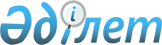 Об установлении публичного сервитутаРешение акима Пешковского сельского округа Федоровского района Костанайской области от 18 июня 2019 года № 22. Зарегистрировано Департаментом юстиции Костанайской области 20 июня 2019 года № 8549
      В соответствии с подпунктом 1-1) пункта 1 статьи 19, пунктом 4 статьей 69 Земельного кодекса Республики Казахстан от 20 июня 2003 года, статьей 35 Закона Республики Казахстан от 23 января 2001 года "О местном государственном управлении и самоуправлении в Республике Казахстан", аким Пешковского сельского округа Федоровского района РЕШИЛ:
      1. Установить товариществу с ограниченной ответственностью "SilkNetCom" публичный сервитут на земельный участок общей площадью 3,0600 гектар, расположенный на территории села Пешковка Пешковского сельского округа Федоровского района Костанайской области, в целях прокладки и эксплуатации волоконно-оптической линии связи.
      2. Государственному учреждению "Аппарат акима Пешковского сельского округа Федоровского района" в установленном законодательством Республики Казахстан порядке обеспечить:
      1) государственную регистрацию настоящего решения в территориальном органе юстиции;
      2) в течение десяти календарных дней со дня государственной регистрации настоящего решения направление его копии в бумажном и электронном виде на казахском и русском языках в Республиканское государственное предприятие на праве хозяйственного ведения "Институт законодательства и правовой информации Республики Казахстан" для официального опубликования и включения в эталонный контрольный банк нормативных актов Республики Казахстан;
      3) разместить настоящее решение на интернет-ресурсе акимата Федоровского района после его официального опубликования.
      3. Контроль за исполнением настоящего решения оставляю за собой.
      4. Настоящее решение вводится в действие по истечении десяти календарных дней после дня его первого официального опубликования.
					© 2012. РГП на ПХВ «Институт законодательства и правовой информации Республики Казахстан» Министерства юстиции Республики Казахстан
				
      Аким
Пешковского сельского округа

А. Ержанов
